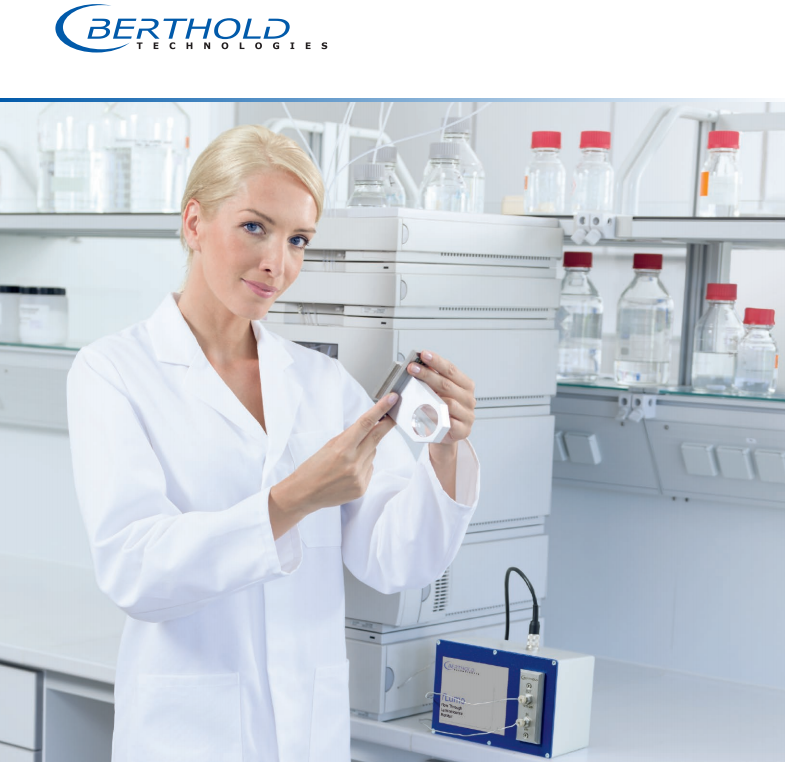 Giải pháp cho Radio HPLC trong kiểm soát chất lượng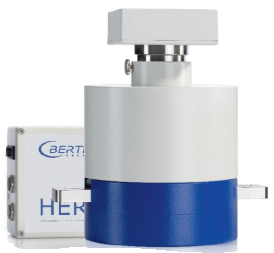 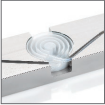 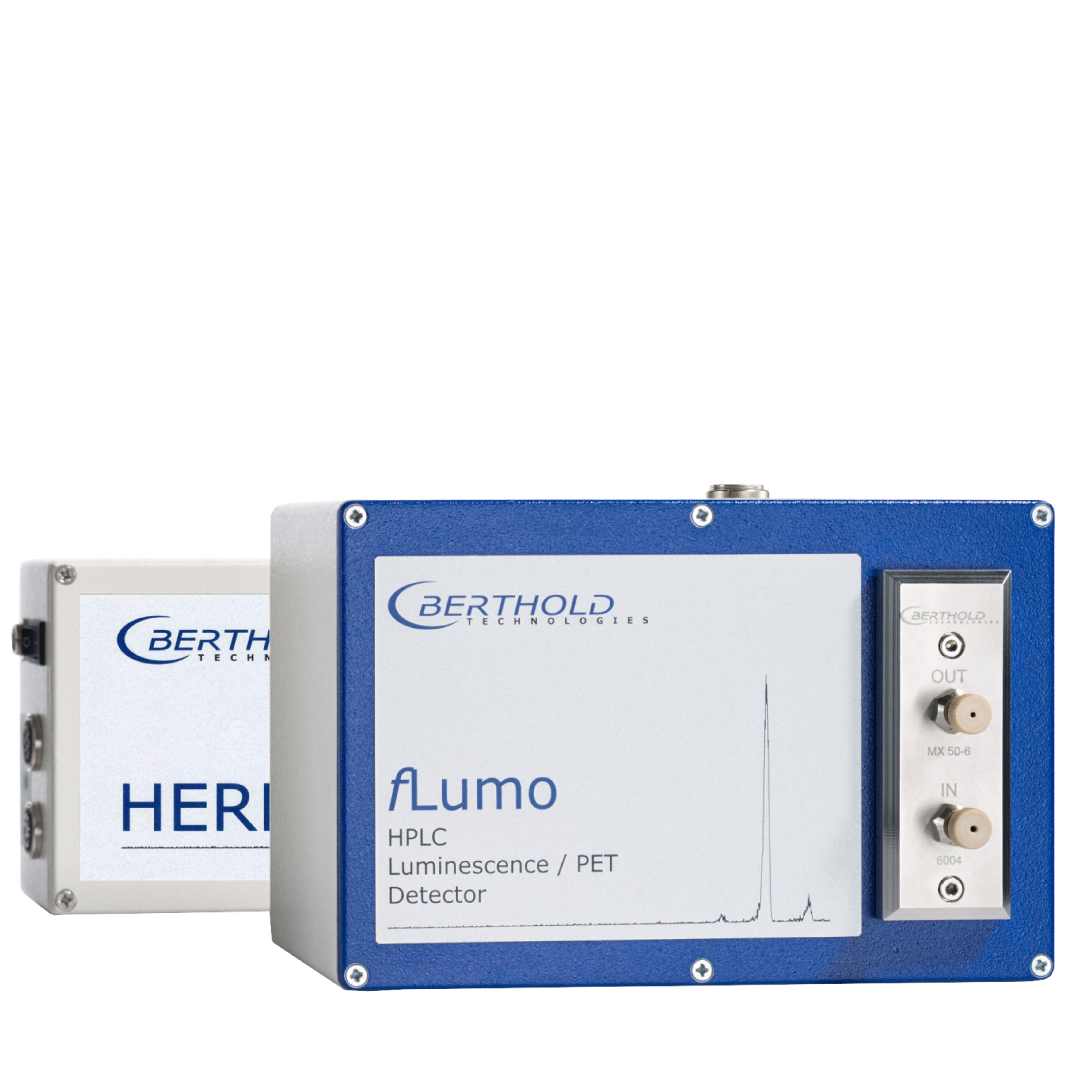 Chìa khóa lợi íchChi tiết khác nhau của đầu dò (Lựa chọn đầu dò cho ứng dụng bạn cần)Thông số kĩ thuậtPhần mềm HERM là một màn hình HPLC radio chuyên dụng cho phép đo positron trực tiếp, cũng như phát hiện đồng vị beta và gamma (VD: Y học hạt nhân hoặc phòng thí nghiệm PET). HERM cung cấp giải pháp an toàn cho các PTN kiểm soát chất lương.Chế độ hoạt động kép: Hệ thống HERM có thể cài đặt theo nhiều cấu hình mang lại sự linh hoạt và tiện lợi. Cấu hình dễ dàng tích hợp vào hệ thống HPLC. Được trang bị bộ và CPU mạnh mẽ. Thu thập dữ liệu qua cổng USB.Tính năng hệ thống Công cụ phát hiện: HERM có thể được kết nối với các máy dò khác nhau, linh hoạt chọn máy dò tối ưu cho một ứng dụng cụ thể.Kiểm soát tải xuống nâng cao: Hai role dựa trên mức ngưỡng khác nhau có thể định dạng được cấu hình trong hệ thống để kích hoạt trong hệ thống để kích hoạt van điện từ để thu thập phân đoạn hoặc điều khiển van thải với độ trễ nếu cần.Tích hợp đơn giản: HERM tích hượp vào hệ thống HPLC. Kết nối PC có thể được thiết lập thông qua cổng USB.Sử dụng thân thiện: HERM LB 500 có thể dễ dàng sử dụng với chức năng khởi động nhanhThiết kế chức năng: Thiết kế các núm điều khiển thủ công để tránh sửa đổi tham số Sensitive but insensitive: các máy dò có thể đo chính xác các giới hạn phát hiện thấpĐầu dò NaI cho gamma và năng lượng cao của đông vị BetaĐầu dò fLUM cho sự phát quang sinh học và thí nghiệm PETĐầu dò NaI có độ nhạy cao: Tùy chọn đầu dò mà NaI có thể đo đồng vị Gamma năng lượng thấp như I-125 với hiệu quả.Hoạt động dễ dàng: bộ thay đổi ô đôi giúp dễ dàng chuyển đổi khối lượng giữa hai ô khác nhauLưu lượng giám sát sự phát quang bằng phản ứng hóa học và đồng vị PET: Máy dò phát quang hóa fLumo cho hệ thống HPLC sử dụng máy dò đếm photon đầu có độ nhạy cao với nền thấp. Các cột đo khác nhau được sử dụng để thích ứng với tốc độ dòng chảy, hoạt động và đồng vị.Giám sát độ nhạy trong PƯ phát quang: Trong máy dò fLumo được thiết kế đối mặt trực tiếp với cuộn mẫu. Kết quả là một máy dò độ nhạy cao cho ngay cả những dấu vết mờ nhạt nhất của tín hiệu phát quang.Tính linh hoạt: ống tiêu chuẩn được sử dụng để tạo ra khối lượng tế bào dòng chảy cung cấp sự linh hoạt tối đa. Ngoài ra, việc thay đổi các ô đã được đơn giản hóa hết mức có thể.Giám sát Gamma và giám sát PET: Dùng các cột đo cụ thể giúp đơn giản việc đo các đồng vị PET. Hệ thồng không nhạy cảm với Gamma 511 keV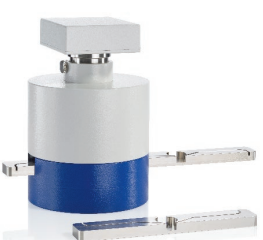 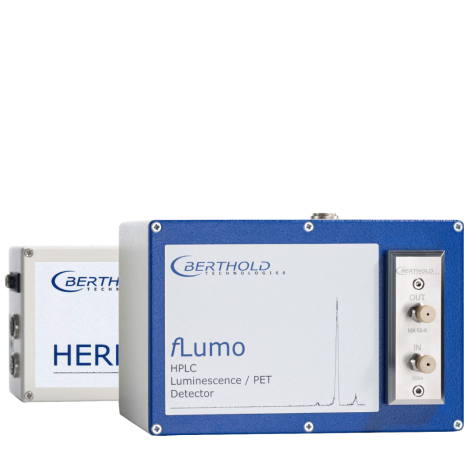 Đầu dò NaIPMT siêu nhạy hiện đại kết hợp máy dò NaI 1 inchĐầu dò fLumoPhoton tiếng ồn thấp đếm 1 inch PMTCổng kết nốiĐầu vàoĐầu raUSB ( cổng kết nối USB nhỏ)Dấu hiệu bắt đầu (tiếp xúc với cửa van)Dấu hiệu TTL đầu ra (dữ liệu thô)Tín hiệu tương tự 0-1V (Độ phân giải 16 bit)2 đầu ra của rơ lây được lập trìnhNguồn cấp6V DC (thông qua bộ chuyển đổi nguồn chính phạm vi rộng)Cân nặngthiết bị điện tử: 1kgNaI detector: 2kgĐầu bọc chì: 4kgfLumo detector: 4 kgKích thước (W x H x D)electronics: 210 x 60 x 120 mm NaI detector: 140 x 180 x 100 mm lead shielding: 150 x 350 x 180 mm fLumo detector: 225 x 150 x 130RadioStarSử dụng dễ dàngthanh menu độc đáo và chức năng hướng dẫn trợ giúp, bao gồm các video clip ngắn giải thích từng chức năngĐáp ứng nhu cầusử dụng linh hoạt cho các dữ liệu của người dùngKết quả tốt hơn Chức năng hiệu chỉnh nửa vòng đời tích hợp cho phép các ứng dụng có đồng vị tồn tại ngắn được xử lý trực tuyến.Bộ điều khiển HERM Bộ điều khiển HERM là giao diện phần mềm cho thiết bị. Nó kiểm soát tất cả các chức năng và thu thập dữ liệuQuản lý dữ liệu dễ dàng: Chức năng đăng nhập dễ dàng cho phép kiểm soát đơn giản thiết lập công cụ. Báo cáo tổng hợp có thể được in ra cho mục đích lưu trữ tài liệuHiệu quả tuyệt đốitrình xem dữ liệu bên ngoài giúp cho phép hiển thị dữ liệu mà không cần cài đặt phần mềm bổ sung.Berthold Technologies GmbH & Co. KGBerthold Technologies GmbH & Co. KGTrụ sở và Nhà máyCalmbacher Stabe 2275323 Bad WildbadGERMANYMr. Anselm BertholdPhone: +49 7081 177 0Email: bio@berthold.comVăn phòng Việt Nam:11/84 Ngoc Khanh Street,Ba Dinh District, HanoiVIETNAMMr. Mark PhamPhone: +84 903 114 883Email: bio@berthold.vn